ФОРМА
анонімного опитування (анкетування) працівників Експертної служби МВСШановний респонденте!З метою оцінювання корупційних ризиків у своїй діяльності Експертна служба МВС проводить вивчення думки внутрішніх заінтересованих сторін – керівників та інші працівників. Ваша думка надасть допомогу виявити корупційні ризики у діяльності установ Експертної служби МВС та визначити заходи впливу на кожний корупційний ризик. Будь ласка ознайомтесь із запитаннями та виберіть відповіді, які Ви вважаєте правильними, зробивши відповідні відмітки. Ваші відповіді є дуже для нас важливими. Результат, звичайно, залежить від Вашої відвертості, точності та повноти Ваших відповідей.Сподіваємось на плідну співпрацю!1. Чи демонструє, на Вашу думку, керівництво Експертної служби МВС активну позицію щодо запобігання корупції? швидше так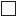  швидше ні не можу визначитися2. Чи відомий Вам зміст Антикорупційної програми Експертної служби МВС? мені відомо про зміст антикорупційної програми, вона доводилася до мого відома мене не ознайомлювали з антикорупційною програмою і я не знаю, чи прийнята вона в Експертній службі МВС мені не відомо, що таке Антикорупційна програма 3. Чи запроваджені в Експертній службі МВС програми навчань для працівників? так                                                                                                                                     ні                                                                                                                                       не знаю4. На Вашу думку, чи активно Експертна служба МВС взаємодіє із громадськістю? швидше так, Експертної служби МВС активно взаємодіє із громадськістю швидше ні, громадськість до роботи Експертної служби МВС не залучається або залучається формально важко відповісти5. На Вашу думку, чи відбуваються в Експертній службі МВС процеси (процедури), які нормативно не врегульовані або потребують додаткового регламентування? так ні за напрямами роботи, за які я відповідаю, не здійснюються, за іншими напрямами - важко відповісти6. Якщо на попереднє питання Ви відповіли «так», які конкретні процеси (процедури) нормативно не врегульовані або потребують додаткового регламентування?________________________________________________________________________________7. Які нормативно-правові акти та/або розпорядчі документи, що регулюють діяльність Експертної служби МВС, на Вашу думку, необхідно змінити (удосконалити або скасувати), щоб усунути прогалини (колізії, розбіжності тощо), якими можуть скористатися працівники в особистих цілях? За можливості, надайте пропозиції до таких актів.________________________________________________________________________________8. Чи ознайомлені Ви з регламентом (порядком) Ваших дій під час реалізації кожного з робочих процесів? так ні такі регламенти (порядки) відсутні/незрозумілі9. Чи відповідає практика реалізації процесів (процедур), у яких Ви берете участь, нормативному регулюванню таких процесів (процедур)? так ні10. Чи відомі Вам чіткі критерії прийняття рішення, вчинення або утримання від вчинення дій у випадку наявності декількох можливих варіантів рішень, дій? так, критерії відомі та є чіткими і зрозумілими так, критерії відомі, проте вони не є чіткими і зрозумілими ні, критерії невідомі, я керуюся власною думкою або вказівкою керівника11. Чи отримуєте Ви від свого безпосереднього керівника або керівника вищого рівня окремі вказівки щодо змісту рішення або дії, за підготовку/вчинення якого (якої) Ви відповідаєте, що недопустимі для робочої (службової) координації? швидше так швидше ні12. Чи здійснює у більшості випадків, на Вашу думку, Ваш безпосередній керівник належний контроль за діяльністю підлеглих йому працівників? так, безпосередній керівник контролює дії підлеглих працівників ні, контроль з боку безпосереднього керівника є формальним або відсутній13. На Вашу думку, які напрями діяльності Експертної служби МВС є найбільш вразливими до вчинення корупційних правопорушень чи правопорушень, пов’язаних з корупцією? Можна обрати декілька відповідей. управління фінансами управління персоналом публічні закупівлі надання послуг проведення експертиз14. На Вашу думку, які корупційні ризики існують у діяльності Експертної служби МВС?________________________________________________________________________________15. Які, на Вашу думку, службові повноваження або посадове становище та пов’язані з цим можливості можуть бути використані (використовуються) у приватних інтересах працівниками Експертної служби МВС?________________________________________________________________________________16. Чи відомо Вам про можливі випадки вчинення корупційних правопорушень або правопорушень, пов’язаних з корупцією (інших порушень), в Експертної служби МВС упродовж останнього року? Можна обрати декілька відповідей. мені не відомо про такі випадки порушення обмежень щодо сумісництва та суміщення з іншими видами діяльності порушення встановлених законом обмежень щодо одержання подарунків порушення вимог фінансового контролю порушення вимог щодо запобігання та врегулювання конфлікту інтересів незаконне використання інформації, що стала відома у зв’язку з виконанням службових або інших визначених законом повноважень невжиття керівництвом Експертної служби МВС, сектором з питань запобігання корупції заходів щодо протидії корупції привласнення, розтрата майна або заволодіння ним шляхом зловживання службовим становищем викрадення, привласнення, вимагання документів, штампів, печаток, заволодіння ними шляхом зловживання службовим становищем нецільове використання бюджетних коштів зловживання владою або службовим становищем прийняття пропозиції, обіцянки або одержання неправомірної вигоди пропозиція, обіцянка або надання неправомірної вигоди незаконне збагачення зловживання впливом інше (зазначити): ___________________________________________________________17. Якщо на попереднє питання Ви відповіли «так», вкажіть, за можливості, під час виконання яких функцій Експертної служби МВС працівниками Експертної служби МВС були вчинені корупційні правопорушення або правопорушення, пов’язані з корупцією.________________________________________________________________________________18. Чи відомі Вам випадки невжиття заходів реагування/непритягнення до відповідальності працівників Експертної служби МВС після виявлення фактів корупційних та/або пов’язаних з корупцією правопорушень? так ні19. Якщо на попереднє питання Ви відповіли «так», конкретизуйте, за можливості, які випадки невжиття заходів реагування/непритягнення до відповідальності працівників Експертної служби МВС після виявлення фактів корупційних та/або пов’язаних з корупцією правопорушень Вам відомі?________________________________________________________________________________20. Чи зрозумілі для Вас механізми заохочення і формування культури повідомлення про можливі факти корупційних або пов’язаних з корупцією правопорушень, інших порушень Закону України «Про запобігання корупції»? так                                                                                                                                     переважно так ні                                                                                                                                       переважно ні21. Чи відомо Вам, за якими каналами в установах Експертної служби МВС Ви можете повідомити про можливі факти корупційних або пов’язаних з корупцією правопорушень, інших порушень Закону України «Про запобігання корупції»? так ні в Експертній службі МВС відсутні канали повідомлень про можливі факти таких правопорушень22. Як Ви діятимете, якщо Вам стане відомо про порушення вимог антикорупційного законодавства працівником Експертної служби МВС? Можна обрати декілька відповідей. повідомлю Національне антикорупційне бюро України, Національне агентство з питань запобігання корупції, прокуратуру або поліцію у разі підтвердження фактів анонімно повідомлю Національне антикорупційне бюро України, Національне агентство з питань запобігання корупції, прокуратуру або поліцію повідомлю свого безпосереднього керівника або керівника Експертної служби МВС (керівника НДЕКЦ) повідомлю сектор з питань запобігання корупції ДНДЕКЦ МВС або Уповноваженого з антикорупційної діяльності НДЕКЦ МВС повідомлю працівника, якого підозрюю, що так робити не можна розповім іншим працівникам скористаюсь анонімною лінією для повідомлення повідомлю журналістам та/або громадським організаціям не буду нікого повідомляти23. Якщо Ви повідомляли сектор з питань запобігання корупції ДНДЕКЦ МВС чи Уповноважених з антикорупційної діяльності НДЕКЦ МВС про можливі факти корупційних або пов’язаних з корупцією правопорушень, інших порушень Закону України «Про запобігання корупції», вчинених у діяльності Експертної служби МВС, чи отримували Ви інформацію про результати розгляду/перевірки Вашого повідомлення? так ні24. Чи відомі Вам випадки вжиття негативних заходів впливу до працівника Експертної служби МВС, який повідомив про корупційне або пов’язане з корупцією правопорушення? так ні25. Чи зрозумілі для Вас консультації Уповноважених з антикорупційної діяльності установ Експертної служби МВС щодо положень антикорупційного законодавства? так ні мені відомо про можливість отримання консультацій щодо положень антикорупційного законодавства, проте я за ними не звертався мені не відомо про можливість отримання консультацій від Уповноваженої особи участі26. Скільки років Ви працюєте в Експертній службі МВС? до 3 років 3-10 років більше 10 роківДякуємо за участь в опитуванні! Ваші відповіді будуть використані при оцінюванні корупційних ризиків у діяльності Експертної служби МВС.